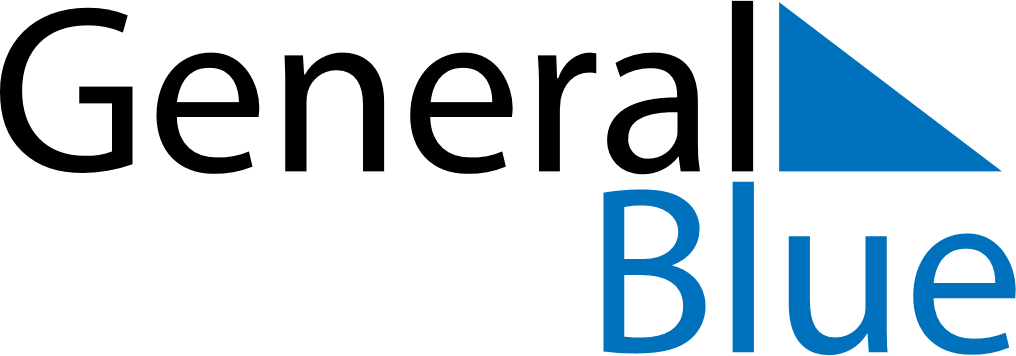 January 2027January 2027January 2027January 2027IrelandIrelandIrelandMondayTuesdayWednesdayThursdayFridaySaturdaySaturdaySunday1223New Year’s Day456789910Bank Holiday111213141516161718192021222323242526272829303031